Приложение № Виды поддонов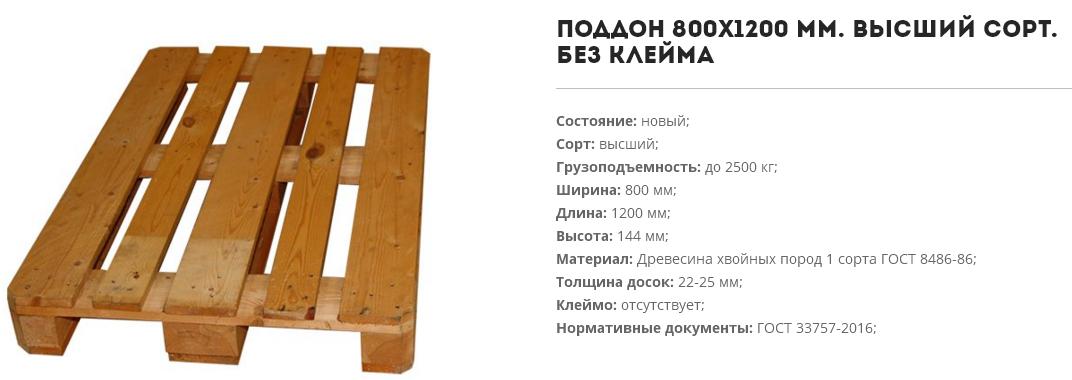 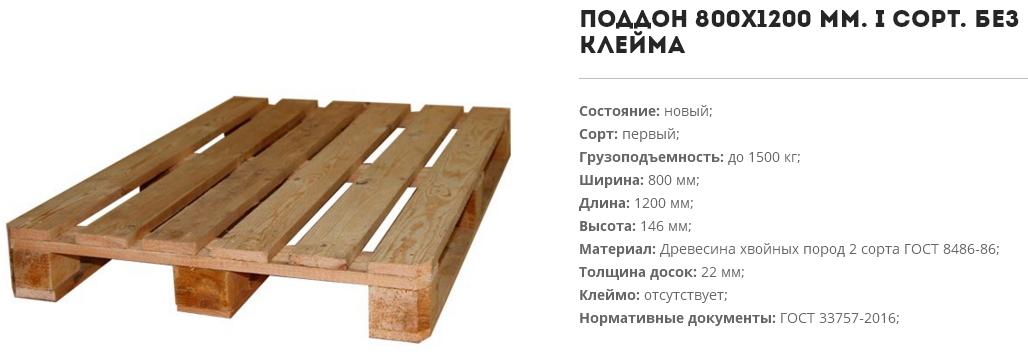 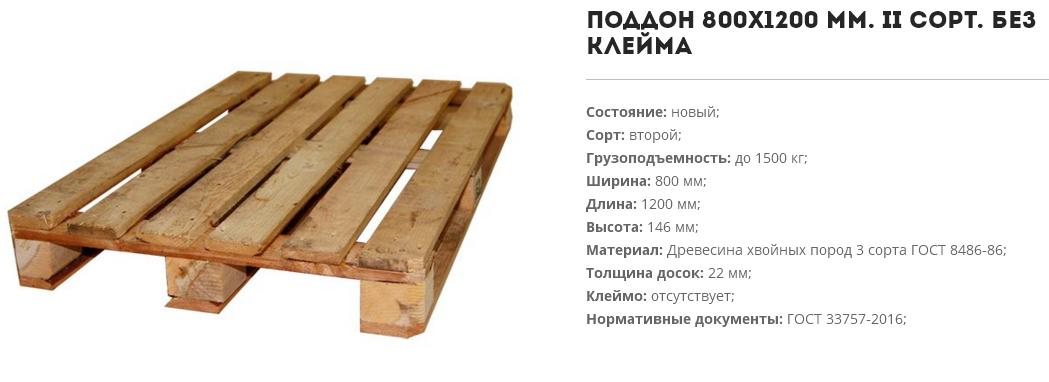 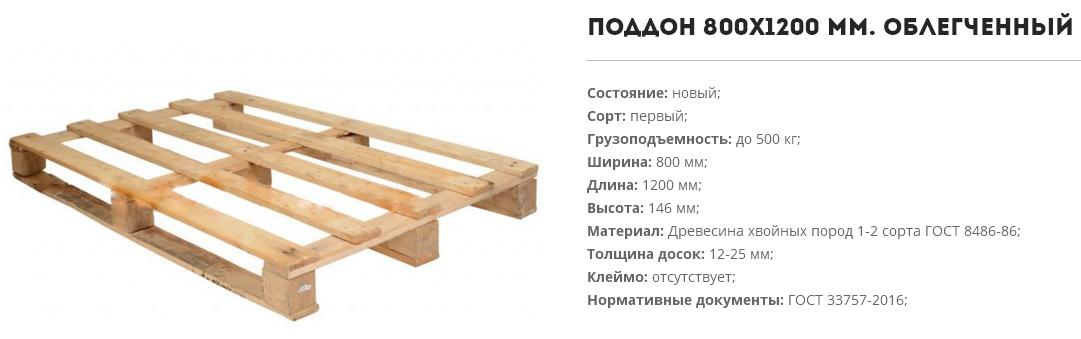 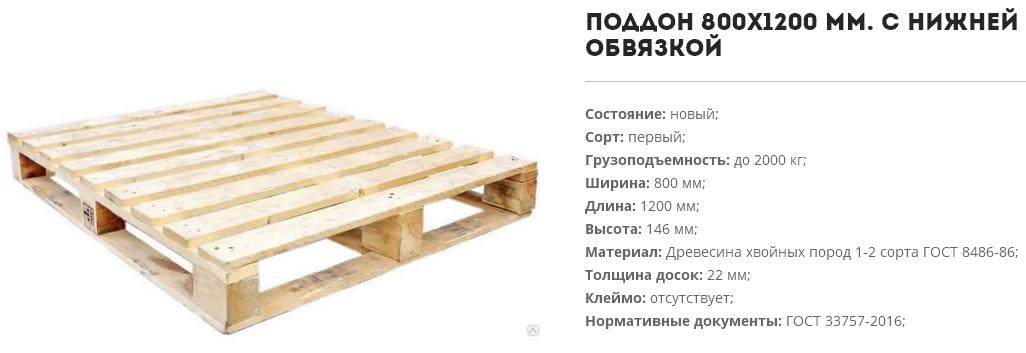 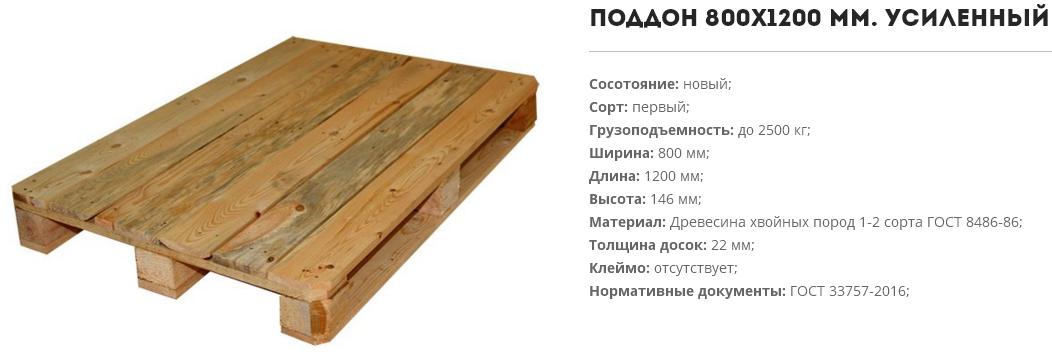 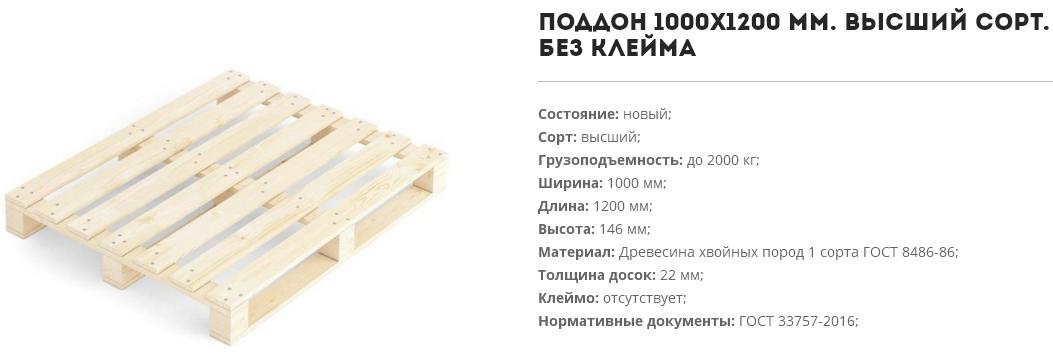 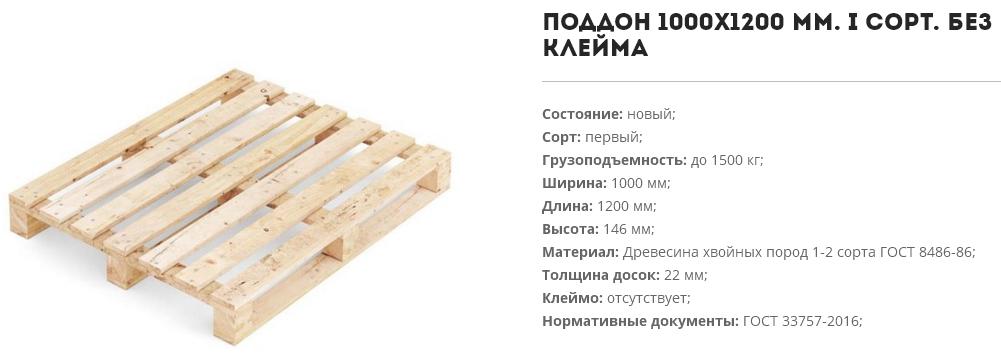 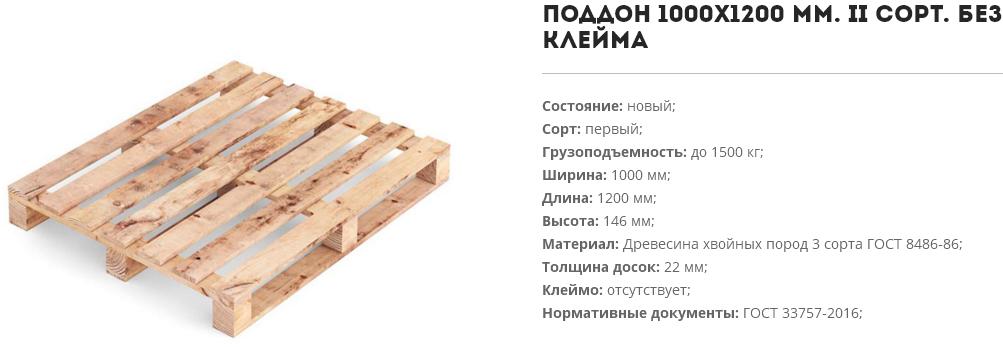 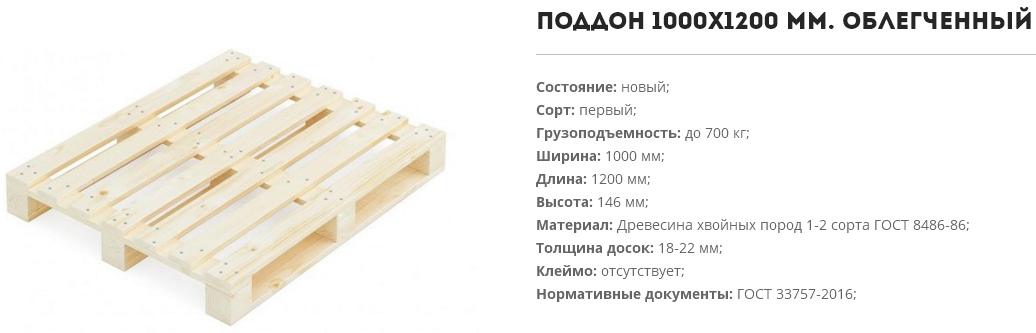 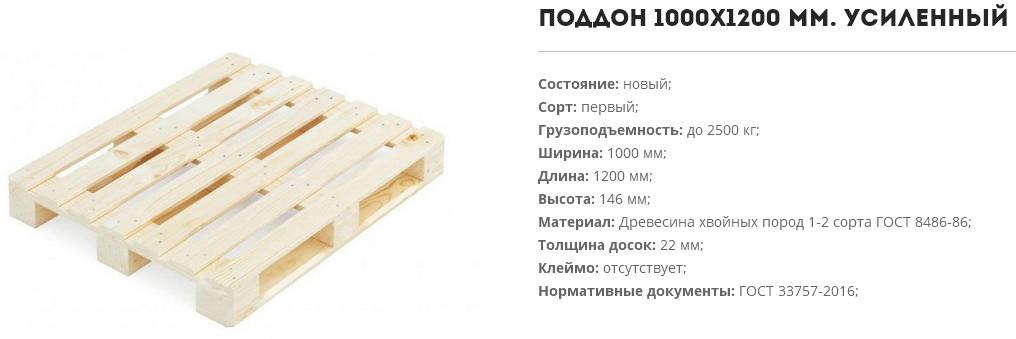 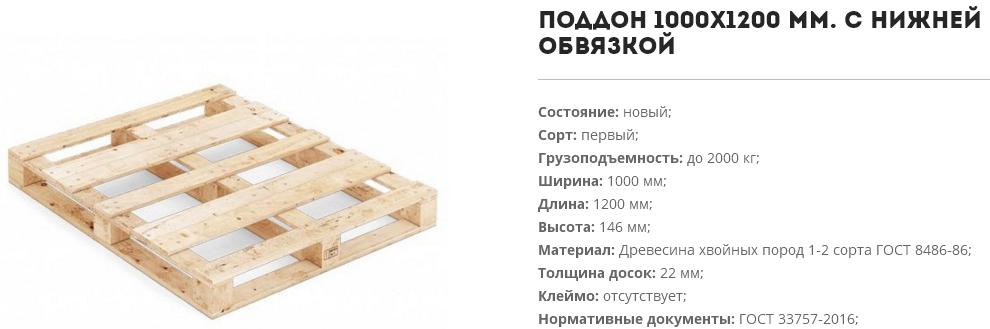 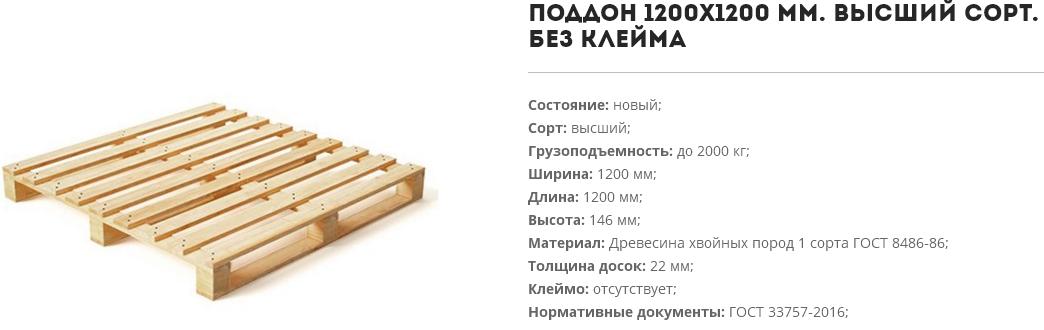 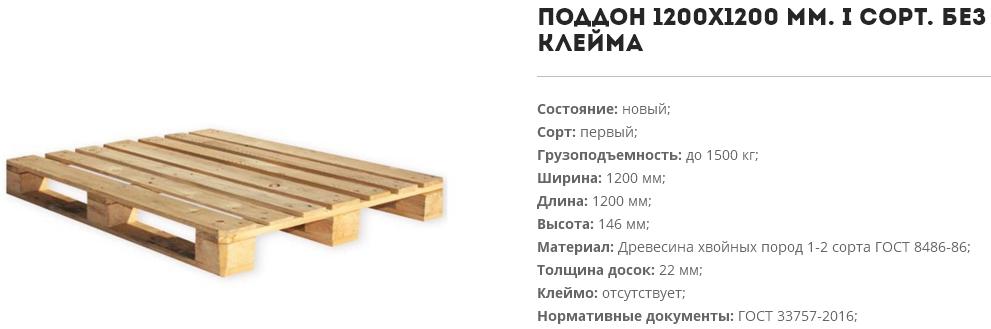 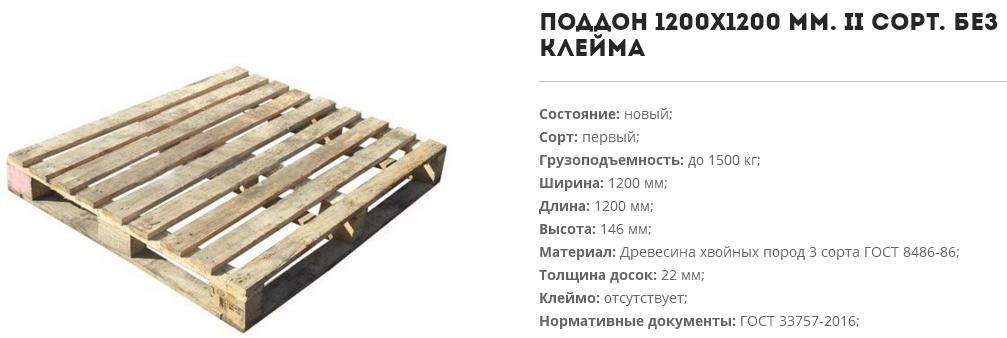 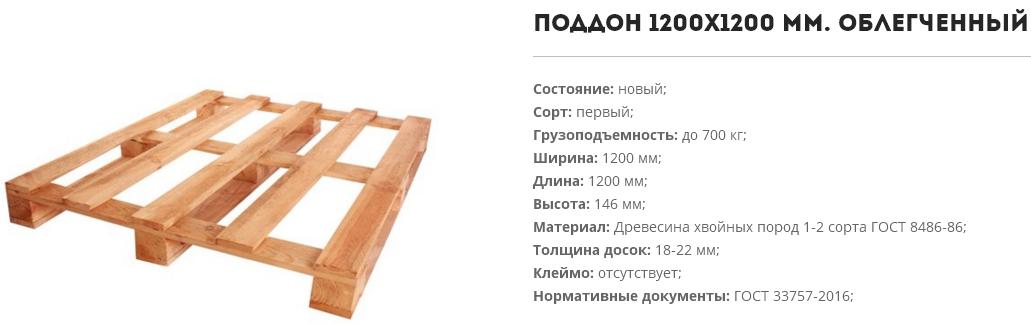 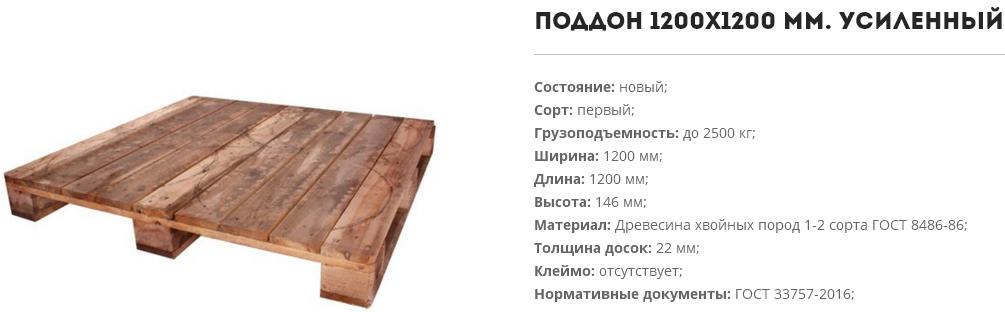 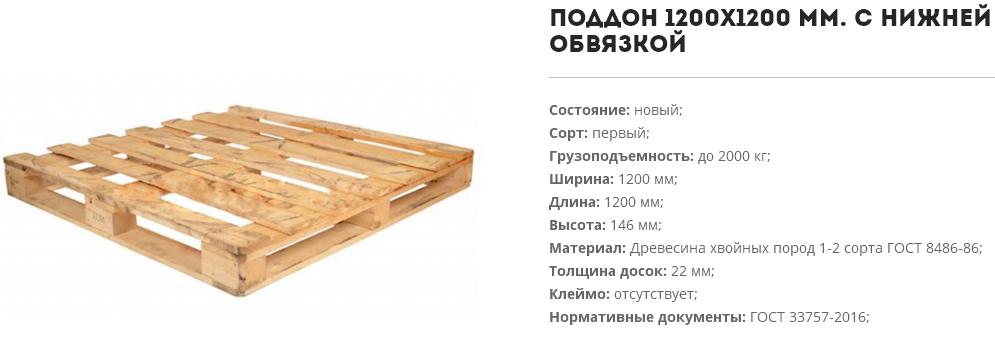 